A B C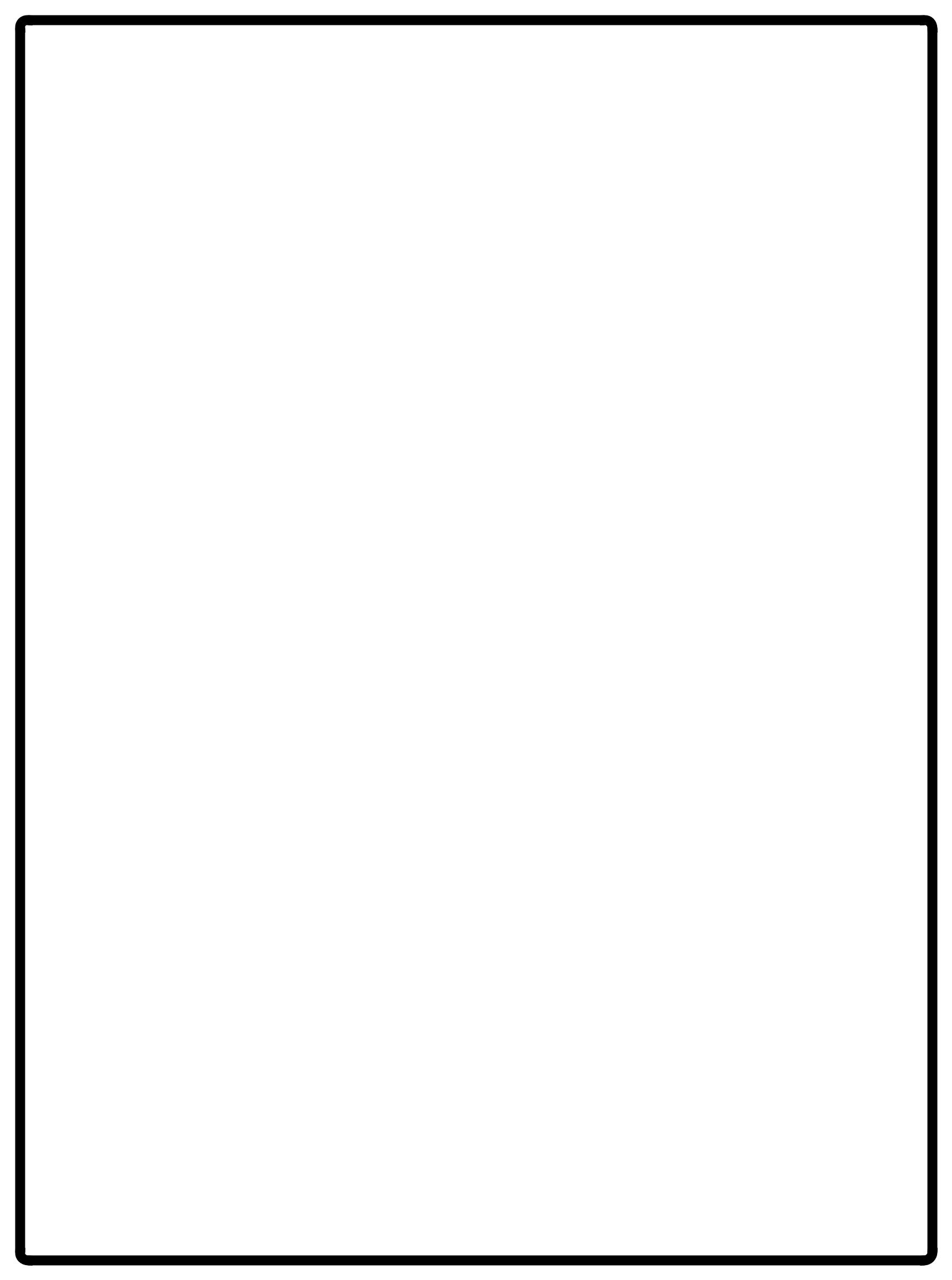 A B C DA B C D EA B C D E F G100755035ABCDEFG 25ABCDEFG 20ABCDEFG  15ABCDEFG  10ABCDEFG   7.5ABCDEFG5